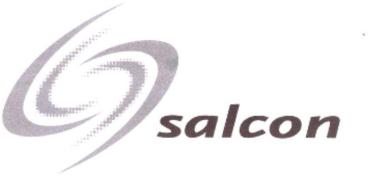 临沂实康水务有限公司用户申请表申请单位（个人）：             （盖章）年   月   日填表说明用户填写申请表时需书写工整、资料齐全、内容真实，没有的项目填写“无”或划“/”示意。一、单位用户在填写该申请表时需要提交图纸，用户申请表需要加盖公章。二、个人用户在填写该申请表时需要提交不动产权证书。三、请填写详细真实的用户信息、用水情况、用水规模和城市基础设施配套费缴费情况。用户申请表单位全称办公地址工程地址联系人联系电话建筑物（构筑物）情况规划总面积            平方。楼房     幢，最高建筑物     层        米。其中多层建筑（高24米及以下）    平方，高层建筑（24米及以上）      平方。规划总面积            平方。楼房     幢，最高建筑物     层        米。其中多层建筑（高24米及以下）    平方，高层建筑（24米及以上）      平方。规划总面积            平方。楼房     幢，最高建筑物     层        米。其中多层建筑（高24米及以下）    平方，高层建筑（24米及以上）      平方。建筑物用途用水性质用水人口共     人。其中：居住    人，办公    人，生产服务     人，其他     人。共     人。其中：居住    人，办公    人，生产服务     人，其他     人。共     人。其中：居住    人，办公    人，生产服务     人，其他     人。计划用水量计划用水量        立方米/日，其中：居民生活用水        立方米/日执行居民用水价格的非居民用水        立方米/日非居民用水        立方米/日特种用水        立方米/日计划用水量        立方米/日，其中：居民生活用水        立方米/日执行居民用水价格的非居民用水        立方米/日非居民用水        立方米/日特种用水        立方米/日计划用水量        立方米/日，其中：居民生活用水        立方米/日执行居民用水价格的非居民用水        立方米/日非居民用水        立方米/日特种用水        立方米/日申请内容                （盖章）        年     月     日                （盖章）        年     月     日                （盖章）        年     月     日现用水情况水源□地下水  □自来水  □其他□地下水  □自来水  □其他□地下水  □自来水  □其他现用水情况现用水量      立方米/日水质情况现用水情况现使用的增压设施类型        ，安装时间       。蓄水池容积     立方米。增压设施型号        ，生产厂家           ，运行状态          。类型        ，安装时间       。蓄水池容积     立方米。增压设施型号        ，生产厂家           ，运行状态          。类型        ，安装时间       。蓄水池容积     立方米。增压设施型号        ，生产厂家           ，运行状态          。拟新增加压设施是否设置拟新增加压设施类型拟新增加压设施生产厂家配套费交费情况业务接待勘查设计意见现场情况：勘查人：                                                 年   月   日现场情况：勘查人：                                                 年   月   日现场情况：勘查人：                                                 年   月   日现场情况：勘查人：                                                 年   月   日公司审批意见                                       年   月   日                                       年   月   日                                       年   月   日                                       年   月   日